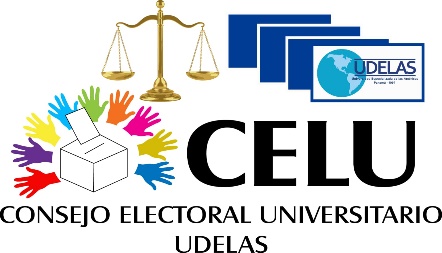 UNIVERSIDAD ESPECIALIZADA DE LAS AMÉRICASFORMULARIO DE POSTULACIÓN PARA LA ESCOGENCIA DE LOS CANDIDATOS AL CARGO DE RECTORÍA DE LA UNVERSIDAD ESPECIALIZADA DE LAS AMÉRICAS PERIODO 2024-2028Señores del Consejo Electoral Universitario:Yo ________________________________________________________________, con cédula de identidad personal No. ______________________________________, en mi condición de profesor de UDELAS que aspira al cargo de Rector (a) de la UDELAS periodo 2024-2028.Se adjunta a este formulario de postulación los requisitos exigidos para participar como aspirante al cargo de Rector (a):Copia de cédula de identidad personal. Certificación emitida por la Dirección General de Recursos Humanos.Record policivo, vigenteCertificado de buena salud física, expedido por el especialista idóneo al momento de su postulación, con fecha de emisión no mayor a tres (3) meses.Certificado de buena salud mental, expedido por el especialista idóneo al momento de su postulación, con fecha de emisión no mayor a tres (3) meses.Certificación del dominio del segundo idioma reconocido por la UNESCO, emitida por el ILTEC.Original y copia de diploma y créditos del grado académico de Doctor, emitido por una universidad acreditada, en el ámbito nacional o internacional.Certificación de publicación de artículo científico en revista indexada, expedida por el Decanato de Investigación.Certificación de publicación de al menos un (1) libro expedida por el Sistema Integrado de Bibliotecas de la UDELAS.Certificación de experiencia en investigación, emitida por el Decanato de Investigación o certificación de experiencia en Extensión emitida por la Vicerrectoría de Extensión.Documento formal (físico y digital-pdf) del plan de trabajo como Rector(a) para el periodo 2024-2028.Atentamente, CONSEJO ELECTORAL UNIVERSITARIOEl original reposa en el expediente del CELU y la copia es para él o la postulante.La recepción de los documentos no refleja que ha sido admitida oficialmente la postulación, hasta que se publique mediante resolución motivada por el Consejo Electoral Universitario.NombresApellidosCédulaCorreo Institucional (Letras Imprenta, Claras)DomicilioTeléfonosFirma Nombre del miembro de Consejo Electoral que recibe:CédulaFirma:Fecha